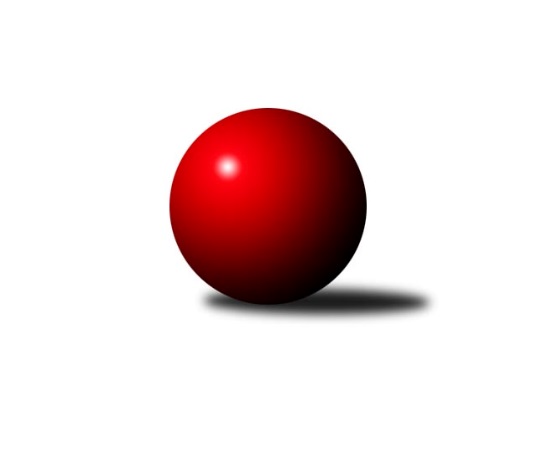 Č.1Ročník 2012/2013	16.9.2012Nejlepšího výkonu v tomto kole: 1597 dosáhlo družstvo: TJ Valašské Meziříčí A1. KLD C 2012/2013Výsledky 1. kolaSouhrnný přehled výsledků:TJ Sokol Rybník	- TJ Lokomotiva Česká Třebová	2:2	1351:1332	5.0:7.0	16.9.Horní Benešov dorci˝A˝	- TJ Tatran Litovel dorci˝A˝	3:1	1547:1427	9.0:3.0	16.9.KK Šumperk	- Kelč˝A˝	4:0	1508:1404	8.0:4.0	16.9.TJ Valašské Meziříčí A	- TJ Valašské Meziříčí B	2:2	1597:1520	5.5:6.5	16.9.Tabulka družstev:	1.	KK Šumperk	1	1	0	0	4.0 : 0.0 	8.0 : 4.0 	 1508	2	2.	Horní Benešov dorci˝A˝	1	1	0	0	3.0 : 1.0 	9.0 : 3.0 	 1547	2	3.	TJ Lokomotiva Česká Třebová	1	0	1	0	2.0 : 2.0 	7.0 : 5.0 	 1332	1	4.	TJ Valašské Meziříčí B	1	0	1	0	2.0 : 2.0 	6.5 : 5.5 	 1520	1	5.	TJ Valašské Meziříčí A	1	0	1	0	2.0 : 2.0 	5.5 : 6.5 	 1597	1	6.	TJ Sokol Rybník	1	0	1	0	2.0 : 2.0 	5.0 : 7.0 	 1351	1	7.	TJ Tatran Litovel dorci˝A˝	1	0	0	1	1.0 : 3.0 	3.0 : 9.0 	 1427	0	8.	Kelč˝A˝	1	0	0	1	0.0 : 4.0 	4.0 : 8.0 	 1404	0Podrobné výsledky kola:	 TJ Sokol Rybník	1351	2:2	1332	TJ Lokomotiva Česká Třebová	Vojtěch Novotný	112 	 115 	 86 	117	430 	 2:2 	 466 	 114	109 	 131	112	Jan Kmoníček	Jiří Šafář	102 	 107 	 94 	112	415 	 0:4 	 468 	 116	109 	 120	123	Jiří Kmoníček	Michal Vejda	131 	 107 	 150 	118	506 	 3:1 	 398 	 101	108 	 86	103	Michal Rickwod *1rozhodčí: střídání: *1 od 68. hodu David VítekNejlepší výkon utkání: 506 - Michal Vejda	 Horní Benešov dorci˝A˝	1547	3:1	1427	TJ Tatran Litovel dorci˝A˝	Filip Morávek	113 	 138 	 131 	117	499 	 4:0 	 462 	 109	123 	 122	108	Tomáš Pěruška	Michal Krejčiřík	106 	 143 	 134 	124	507 	 1:3 	 497 	 128	106 	 136	127	Martin Hampl	Jaromír Hendrych ml.	139 	 146 	 130 	126	541 	 4:0 	 468 	 117	116 	 118	117	Petr Jindrarozhodčí: Nejlepší výkon utkání: 541 - Jaromír Hendrych ml.	 KK Šumperk	1508	4:0	1404	Kelč˝A˝	Adam Běláška	126 	 114 	 130 	146	516 	 3:1 	 437 	 121	121 	 99	96	Anna Mašláňová	Marie Effenbergerová	125 	 107 	 133 	122	487 	 2:2 	 469 	 100	120 	 120	129	Marie Pavelková	Martin Mikulič	129 	 116 	 137 	123	505 	 3:1 	 498 	 122	114 	 124	138	Monika Pavelkovározhodčí: Nejlepší výkon utkání: 516 - Adam Běláška	 TJ Valašské Meziříčí A	1597	2:2	1520	TJ Valašské Meziříčí B	Lucie Šťastná	136 	 128 	 136 	127	527 	 0.5:3.5 	 543 	 137	128 	 142	136	Natálie Topičová	Kristýna Štreichová	115 	 142 	 142 	126	525 	 2:2 	 528 	 125	139 	 132	132	Marek Frydrych	Ludmila Šťastná	145 	 153 	 119 	128	545 	 3:1 	 449 	 102	94 	 129	124	Pavla Čípovározhodčí: Nejlepší výkon utkání: 545 - Ludmila ŠťastnáPořadí jednotlivců:	jméno hráče	družstvo	celkem	plné	dorážka	chyby	poměr kuž.	Maximum	1.	Ludmila Šťastná 	TJ Valašské Meziříčí A	545.00	368.0	177.0	6.0	1/1	(545)	2.	Natálie Topičová 	TJ Valašské Meziříčí B	543.00	377.0	166.0	7.0	1/1	(543)	3.	Jaromír Hendrych ml. 	Horní Benešov dorci˝A˝	541.00	364.0	177.0	4.0	1/1	(541)	4.	Marek Frydrych 	TJ Valašské Meziříčí B	528.00	357.0	171.0	7.0	1/1	(528)	5.	Lucie Šťastná 	TJ Valašské Meziříčí A	527.00	358.0	169.0	5.0	1/1	(527)	6.	Kristýna Štreichová 	TJ Valašské Meziříčí A	525.00	349.0	176.0	7.0	1/1	(525)	7.	Adam Běláška 	KK Šumperk	516.00	351.0	165.0	12.0	1/1	(516)	8.	Michal Krejčiřík 	Horní Benešov dorci˝A˝	507.00	339.0	168.0	1.0	1/1	(507)	9.	Michal Vejda 	TJ Sokol Rybník	506.00	321.0	185.0	6.0	1/1	(506)	10.	Martin Mikulič 	KK Šumperk	505.00	356.0	149.0	8.0	1/1	(505)	11.	Filip Morávek 	Horní Benešov dorci˝A˝	499.00	338.0	161.0	7.0	1/1	(499)	12.	Monika Pavelková 	Kelč˝A˝	498.00	338.0	160.0	4.0	1/1	(498)	13.	Martin Hampl 	TJ Tatran Litovel dorci˝A˝	497.00	333.0	164.0	13.0	1/1	(497)	14.	Marie Effenbergerová 	KK Šumperk	487.00	336.0	151.0	7.0	1/1	(487)	15.	Marie Pavelková 	Kelč˝A˝	469.00	354.0	115.0	16.0	1/1	(469)	16.	Jiří Kmoníček 	TJ Lokomotiva Česká Třebová	468.00	322.0	146.0	10.0	1/1	(468)	17.	Petr Jindra 	TJ Tatran Litovel dorci˝A˝	468.00	358.0	110.0	20.0	1/1	(468)	18.	Jan Kmoníček 	TJ Lokomotiva Česká Třebová	466.00	314.0	152.0	9.0	1/1	(466)	19.	Tomáš Pěruška 	TJ Tatran Litovel dorci˝A˝	462.00	324.0	138.0	14.0	1/1	(462)	20.	Pavla Čípová 	TJ Valašské Meziříčí B	449.00	310.0	139.0	21.0	1/1	(449)	21.	Anna Mašláňová 	Kelč˝A˝	437.00	316.0	121.0	12.0	1/1	(437)	22.	Vojtěch Novotný 	TJ Sokol Rybník	430.00	298.0	132.0	17.0	1/1	(430)	23.	Jiří Šafář 	TJ Sokol Rybník	415.00	300.0	115.0	15.0	1/1	(415)Sportovně technické informace:Starty náhradníků:registrační číslo	jméno a příjmení 	datum startu 	družstvo	číslo startu
Hráči dopsaní na soupisku:registrační číslo	jméno a příjmení 	datum startu 	družstvo	Program dalšího kola:2. kolo23.9.2012	ne	10:00	TJ Lokomotiva Česká Třebová - TJ Valašské Meziříčí B	23.9.2012	ne	10:00	Kelč˝A˝ - TJ Valašské Meziříčí A	23.9.2012	ne	10:00	TJ Tatran Litovel dorci˝A˝ - KK Šumperk	23.9.2012	ne	10:00	TJ Sokol Rybník - Horní Benešov dorci˝A˝	Nejlepší šestka kola - absolutněNejlepší šestka kola - absolutněNejlepší šestka kola - absolutněNejlepší šestka kola - absolutněNejlepší šestka kola - dle průměru kuželenNejlepší šestka kola - dle průměru kuželenNejlepší šestka kola - dle průměru kuželenNejlepší šestka kola - dle průměru kuželenNejlepší šestka kola - dle průměru kuželenPočetJménoNázev týmuVýkonPočetJménoNázev týmuPrůměr (%)Výkon1xLudmila ŠťastnáVal.Meziříčí A5451xMichal VejdaRybník114.685061xNatálie TopičováVal. Meziříčí5431xJaromír Hendrych ml.Horní Benešov d107.275411xJaromír Hendrych ml.Horní Benešov d5411xLudmila ŠťastnáVal.Meziříčí A107.015451xMarek FrydrychVal. Meziříčí5281xAdam BěláškaŠumperk106.785161xLucie ŠťastnáVal.Meziříčí A5271xNatálie TopičováVal. Meziříčí106.615431xKristýna ŠtreichováVal.Meziříčí A5251xJiří KmoníčekČ. Třebová106.07468